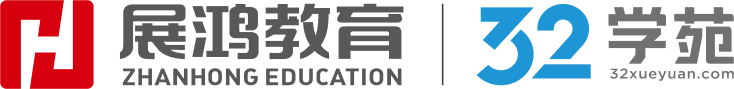 1、(单选题) 国外有纳米工程师已开发出抗肺炎微型机器人，其由藻类细胞制成，表面点缀着抗生素填充的纳米颗粒，由藻类提供运动能力，使微型机器人能够四处游动，并将抗生素直接输送到肺部的更多细菌中，通过提供的药物清除危及生命的细菌性肺炎感染。研究结果表明，靶向药物递送与微型机器人的主动运动相结合可提高治疗效果。以下哪项如果为真，最能加强上述论证？（   ）A  :  在小鼠试验中，微型机器人安全地消除了引起肺炎的细菌，小鼠存活率达100%B  :  微型机器人会将药物运输到需要的地方，而不是扩散到身体其他部位C : 微型机器人能够减少有害炎症，从而更有效地对抗肺部感染D : 使用微型机器人进行治疗比静脉注射抗生素更快产生药效正确答案是： B收起解析 解析：本题考查加强类。第一步：分析题干论点、论据。论点：靶向药物递送与微型机器人的主动运动相结合可提高治疗效果。论据：抗肺炎微型机器人由藻类细胞制成，表面点缀着抗生素填充的纳米颗 粒，由藻类提供运动能力，使微型机器人能够四处游动，并将抗生素直接输送到肺部的更多细菌中，通过提供的药物清除危及生命的细菌性肺炎感染。第二步：分析选项，确定答案。A项：指出在小鼠试验中，微型机器人安全地消除了引起肺炎的细菌，举个例支持微型机器人能成功治疗肺炎感染，但支持力度较小，且不明确是否提高了治疗效果，排除。B项：指出微型机器人会将药物运输到需要的地方，而不是扩散到身体其他部位，说明靶向药物递送与微型机器人的主动运动相结合的治疗是非常精准的，以此提高治疗效果，支持题干论点，当选。C项：指出微型机器人能够减少有害炎症，未提及靶向药物递送，不明确其是否可以提高治疗效果，无法支持题干论点，排除。D项：指出微型机器人进行治疗比静脉注射抗生素更快产生药效，更快产生药效不代表治疗效果更好，无法支持题干论点，排除。故本题选B。考点：  |考点,行测,判断推理,逻辑判断,加强类2、(单选题) 某大学神经生物学家做过这样的实验：一头猪在死亡一小时之后，实验人员将一种特殊的灌注液注入它的身体，在其静脉和动脉中循环，新鲜的氧气也在其中流动。接下来的六小时中，实验人员发现，猪的心脏、肝脏、肾脏和大脑中部分细胞开始恢复功能与活性，循环系统也逐步恢复。猪的心脏虽未完全恢复跳动，但可以扫描到电生理活动，说明它具有收缩能力。每个重要器官中，细胞对葡萄糖的反应都较强，说明它们正重启部分新陈代谢。实验结果表明，科学家成功复活了一头猪。以下哪项如果为真，最能质疑上述论证？（   ）A : 对脑死亡的判定为间隔一天两次所测的脑电图呈直线，即脑电波消失，大脑功能处于及不可逆性丧失B : 猪在死后血液便停止循环流动，血液也就不能为其机体的各种细胞提供营养物质和氧细胞就会死亡C : 从一般意义上看，哺乳动物的器官如果缺氧15分钟左右，就会彻底死亡，这被视为一可逆的过程D : 有研究团队在猪缺血缺氧死亡一小时后给猪注射特殊灌注液，成功让实验猪身上多个重新出现活力正确答案是： C收起解析 解析：本题考查削弱类。第一步：分析题干论点、论据。 论点：科学家成功复活了一头猪。论据：一头猪在死亡一小时之后，实验人员将一种特殊的灌注液注入它的身 体，在其静脉和动脉中循环，新鲜的氧气也在其中流动。接下来的六小时中，实验人员发现，猪的心脏、肝脏、肾脏和大脑中部分细胞开始恢复功能与活 性，循环系统也逐步恢复。猪的心脏虽未完全恢复跳动，但可以扫描到电生理活动，说明它具有收缩能力。每个重要器官中，细胞对葡萄糖的反应都较强，说明它们正重启部分新陈代谢。第二步：分析选项，确定答案。A项：指出脑死亡后大脑功能处于完全及不可逆性丧失，与题干论点无关，排除。B项：指出猪在死后血液停止循环流动，细胞死亡，不明确科学家给猪注入的特殊灌注液是否会起作用，无法支持题干论点，排除。C项：指出哺乳动物的器官在缺氧15分钟左右就会彻底死亡，并且是不可逆的过程，说明死亡一小时的猪不可能复活，直接削弱题干论点，当选。D项：指出有研究团队进行同样实验也取得了成功，支持题干论点，排除。故本题选C。考点：  |考点,行测,判断推理,逻辑判断,削弱类3、(单选题) 为减少不断增长的人口规模对气候的影响，全球人类饮食要在更具营养价值的同时降低温室气体排放。有研究指出，海产品可以为人类提供比牛肉、猪肉和鸡肉更多的营养。这项研究表明，促进海产品替代其他动物蛋白，可改善未来食品安全，帮助应对气候变化。以下哪项如果为真，最能加强上述论证？（   ）A  :  基于植物的“绿色”饮食是能够有效降低温室气体排放的未来饮食策略B  :  渔业应采用节能高效的捕捞技术，同时找出更多对气候友好的鱼饲料来源C  :  有一半海产品的营养价值高于牛肉、猪肉和鸡肉，而温室气体排放较之更低D  :  野外捕捞的鲑鱼、鲱鱼和鲭鱼等海产品，在相同营养价值下对气候影响更低正确答案是： C收起解析 解析：本题考查加强类。第一步：分析题干论点、论据。论点：促进海产品替代其他动物蛋白，可改善未来食品安全，帮助应对气候变化。论据：海产品可以为人类提供比牛肉、猪肉和鸡肉更多的营养。第二步：分析选项，确定答案。A项：指出基于植物的“绿色”饮食能够有效降低温室气体排放，不明确海产品是否是基于植物的“绿色”饮食，无法支持题干论点，排除。B项：指出渔业应采用节能高效的捕捞技术并且找出更多对气候友好的鱼饲料来源，与题干论点无关，排除。C项：指出有一半海产品不仅营养价值比牛肉、猪肉、鸡肉高，而且温室气体排放较之更低，说明促进海产品替代其他动物蛋白可以改善未来食品安全，帮助应对气候变化，支持题干论点，当选。D项：指出野外捕捞的鲑鱼、鲱鱼和鲭鱼等海产品，在相同营养价值下对气候影响更低，不明确是否是和其他动物蛋白比较，无法支持题干论点，排除。故本题选C。考点：  |考点,行测,判断推理,逻辑判断,加强类4、(单选题) 研究表明，喝红茶与较低的死亡风险之间存在关联。近10年来，研究人员对50万名年龄在40至69岁之间的男性和女性进行了跟踪研究。这些人中85%的人经常喝茶，经常喝茶的人群中89%喝红茶。研究发现，喝红茶的人比不喝茶的人更健康长寿。研究结论是：喝红茶能够降低死亡风险。以下哪项如果为真，最能支持上述研究结论？（	）A : 只喝红茶而不在喝茶时加牛奶和糖的人患病风险更低B : 既喝红茶又喝咖啡可乐等饮料的人死亡风险也会降低C : 即使红茶摄入量较高也属于健康饮食，有益身体健康D : 每天喝两杯或更多红茶的人死亡风险降低了9%～13%正确答案是： D收起解析 解析：本题考查加强类。第一步：分析题干论点、论据。 论点：喝红茶能够降低死亡风险。论据：近10年来，研究人员对50万名年龄在40至69岁之间的男性和女性进行了跟踪研究。这些人中85%的人经常喝茶，经常喝茶的人群中89%喝红茶。研究发现，喝红茶的人比不喝茶的人更健康长寿。第二步：分析选项，确定答案。A项：指出只喝红茶而不在喝茶时加牛奶和糖的人患病风险更低，仅比较喝红茶的人的患病风险，无法说明不喝红茶的情况，无法支持题干论点，排除。B项：指出既喝红茶又喝咖啡可乐等饮料的人死亡风险也会降低，不明确具体是哪一样饮料起降低死亡风险的作用，无法支持题干论点，排除。C项：指出即使红茶摄入量较高也属于健康饮食，有益身体健康，“有益身体健康”不代表就能降低死亡风险，无法支持题干论点，排除。D项：指出每天喝两杯或更多红茶的人死亡风险降低了9%～13%，补充具体数据，证明喝红茶能够降低死亡风险，支持题干论点，当选。故本题选D。考点：  |考点,行测,判断推理,逻辑判断,加强类5、(单选题) 衣食住行 对于 （	） 相当于 （	） 对于 琴棋书画A : 亭台楼阁 花鸟鱼虫B : 油盐酱醋 望闻问切C : 王侯将相 山川河岳D : 锅碗瓢盆 笔墨纸砚正确答案是： D收起解析 解析：本题考查反对关系。选项逐一代入。A项：衣食住行与亭台楼阁无明显联系，花鸟鱼虫与琴棋书画无明显联系，排除。B项：衣食住行与油盐酱醋均属于日常生活范畴，望闻问切与琴棋书画无明显联系，排除。C项：衣食住行与王侯将相无明显联系，山川河岳与琴棋书画无明显联系，排除。D项：衣食住行与锅碗瓢盆均属于日常生活范畴，笔墨纸砚与琴棋书画均属于文化范畴，当选。故本题选D。考点：  |考点,行测,判断推理,类比推理,逻辑关系,反对关系6、(单选题) 提纲挈领 对于 （	） 相当于 德才兼备 对于 （	）A : 网之一孔 德高望重B : 中流砥柱 达士通人C : 以一持万 才高行洁D : 毛举细故 以德报怨正确答案是： C收起解析 解析：本题考查近义关系。选项逐一代入。A项：“提纲挈领”比喻把问题简明扼要地提示出来，“网之一孔”比喻局部在整体中才能起作用，二者无明显联系；“德才兼备”指具备优秀的品德和较高的才能，与德高望重为近义关系；排除。B项：“中流砥柱”比喻坚强的、能起支柱作用的人或集体，与提纲挈领无明显联系；“达士通人”指心胸豁达、学识渊博的人，与德才兼备无明显联系；排除。 C项：“以一持万”形容抓住关键，可以控制全局，与提纲挈领为近义关系；“才高行洁”形容才能高，品行好，与德才兼备为近义关系；前后逻辑关系一致，当选。D项：“毛举细故”指烦琐地列举小事情，加以责难或攻击，与提纲挈领无明显联系；“以德报怨”指用恩惠回报仇恨，与德才兼备无明显联系，排除。故本题选C。考点：  |考点,行测,判断推理,类比推理,词项关系,近义关系7、(单选题) 春兰∶墨兰∶兰花A : 凤蝶∶粉蝶∶蝴蝶B : 春茶∶秋茶∶茶馆C : 蔬菜∶水果∶果蔬D : 菊花∶梅花∶花卉正确答案是： A收起解析 解析：本题考查反对关系、种属关系。第一步：分析题干词语间的关系。春兰与墨兰为反对关系，二者均属于兰花。第二步：分析选项，确定答案。A项：凤蝶与粉蝶为反对关系，二者均属于蝴蝶，保留。 B项：春茶与秋茶不属于茶馆，排除。C项：蔬菜与水果为反对关系，二者与果蔬为组成关系，排除。 D项：菊花与梅花为反对关系，二者均属于花卉，保留。第三步：进一步辨析。兰花是一种植物，A项蝴蝶是一种昆虫，两者范围更接近。而D项花卉是总称，范围较前两者大，排除。故本题选A。【争议说明】本题本身不严谨，存在争议，A项凤蝶可以理解为鳞翅目凤蝶科蝶类的统称，此时选择D项。考点：  |考点,行测,判断推理,类比推理,逻辑关系,种属关系8、(单选题) 奋斗∶锤炼∶本领A : 磨砺∶增长∶才干B : 实践∶奉献∶社会C : 知识∶获取∶阅读D : 思考∶智慧∶启迪正确答案是： A收起解析 解析：本题考查目的对应关系。第一步：分析题干词语间的关系。通过奋斗锤炼本领。第二步：分析选项，确定答案。A项：通过磨砺增长才干，保留。 B项：通过实践奉献社会，保留。C项：通过阅读获取知识，词语前后位置与题干不一致，排除。 D项：通过思考启迪智慧，词语前后位置与题干不一致，排除。第三步：进一步辨析。本领和A项才干均为个人能力得到提升，关系更接近。故本题选A。考点：  |考点,行测,判断推理,类比推理,其他9、(单选题) 斤∶两∶钱A : 眼∶口∶手B : 年∶月∶日C : 天∶时∶秒D : 孟∶仲∶季 正确答案是： B收起解析 解析：本题考查反对关系。第一步：分析题干词语间的关系。斤、两、钱是依次连续排列的重量单位，三者为反对关系。第二步：分析选项，确定答案。A项：眼、口、手三者为反对关系，但不存在排列顺序，排除。B项：年、月、日是依次连续排列的时间单位，三者为反对关系，当选。C项：天、时、秒三者为反对关系，但时与秒之间还有分，不是依次连续排列，排除。D项：孟、仲、季三者为反对关系，但仲与季之间还有叔，不是依次连续排列，排除。故本题选B。考点：  |考点,行测,判断推理,类比推理,逻辑关系,反对关系10、(单选题) 花匠∶修剪∶花草A : 渔民∶捕捞∶渔船B : 医生∶住院∶病人C : 农民∶播种∶土地D : 学生∶阅读∶课本正确答案是： D收起解析 解析：本题考查主谓关系、动宾关系。第一步：分析题干词语间的关系。花匠修剪花草，三者构成主谓宾结构。第二步：分析选项，确定答案。A项：渔民在渔船上捕捞，三者不是主谓宾结构，排除。B项：病人住院，二者为主谓关系；医生治疗病人，二者为主宾关系，排除。 C项：农民在土地上播种，三者不是主谓宾结构，排除。D项：学生阅读课本，三者构成主谓宾结构，当选。故本题选D。考点：  |考点,行测,判断推理,类比推理,词项关系,主谓关系11、(单选题)  国家发展∶民族进步∶社会和谐A : 农村美丽∶民风淳朴∶农家幸福B : 榜样力量∶鼓舞人心∶引导征程C : 智慧增长∶信心增强∶干劲增大D : 传统习惯∶文化底蕴∶历史传承正确答案是： C收起解析 解析：本题考查反对关系。第一步：分析题干词语间的关系。国家发展、民族进步、社会和谐，三者为反对关系。第二步：分析选项，确定答案。A项：“民风淳朴”指民间的风尚、风气朴素贴近自然，与农村美丽不为反对关系，排除。B项：榜样力量能够鼓舞人心，二者不为反对关系，排除。C项：智慧增长、信心增强、干劲增大，三者为反对关系，当选。 D项：传统习惯承载着文化底蕴，二者不为反对关系，排除。故本题选C。考点：  |考点,行测,判断推理,类比推理,逻辑关系,反对关系12、(单选题) 道路∶桥梁∶市政设施A : 教育∶医疗∶社会服务B : 养老∶托育∶社区工作C : 足球∶球场∶体育设施D : 防汛∶抗震∶应急管理正确答案是： A收起解析 解析：本题考查反对关系、种属关系。第一步：分析题干词语间的关系。道路与桥梁为反对关系，二者均属于市政设施。第二步：分析选项，确定答案。A项：教育与医疗为反对关系，二者均属于社会服务，当选。B项：养老与托育为反对关系，但养老与托育是民政部门的工作，不属于社区工作，排除。C项：在球场踢足球，二者不为反对关系，排除。D项：“应急管理”是指对特重大事故灾害的危险问题提出的应对机制，防汛与抗震是应急管理的工作内容，排除。故本题选A。考点：  |考点,行测,判断推理,类比推理,逻辑关系,反对关系13、(单选题)  报纸编辑∶期刊编辑∶编辑A : 小学教师∶民办教师∶教师B : 青年律师∶民事律师∶律师C : 影视导演∶网剧导演∶导演D : 城市规划∶乡村规划∶规划正确答案是： D收起解析 解析：本题考查反对关系、种属关系。第一步：分析题干词语间的关系。报纸编辑与期刊编辑为反对关系，二者均属于编辑。第二步：分析选项，确定答案。A项：小学教师与民办教师为交叉关系，二者均属于教师，排除。 B项：青年律师与民事律师为交叉关系，二者均属于律师，排除。 C项：网剧导演属于影视导演，影视导演属于导演，排除。D项：城市规划与乡村规划为反对关系，二者均属于规划，当选。故本题选D。考点：  |考点,行测,判断推理,类比推理,逻辑关系,反对关系14、(单选题) 认识性好奇心是由新颖的知识、复杂的概念、晦涩难懂的理论或尚未解决的难题引起的个体想要探究知识的渴望，进而引起探索的行为。根据上述定义，下列属于认识性好奇心的是（	）。A : 小朋友被空中飞舞的雪花所吸引，试着伸手去抓B : 孩子看到父亲在房间打游戏，不由自主凑了上去C : 二年级的小学生遇到不认识的字会主动去查字典D : 老师通过课堂提问的方式督促学生进行自主思考正确答案是： C收起解析 解析：本题考查心理类定义判断。第一步：分析定义要点。“认识性好奇心”的定义要点：①由新颖的知识、复杂的概念、晦涩难懂的理论或尚未解决的难题引起的；②个体想要探究知识的渴望，进而引起探索的行为。第二步：分析选项，确定答案。A项：小朋友被空中飞舞的雪花所吸引，不符合①，排除。 B项：孩子看到父亲在房间打游戏，不符合①，排除。C项：不认识的字对于二年级的小学生来说是新颖的知识，符合①；主动去查字典，符合②；符合定义要点，当选。D项：老师通过课堂提问的方式督促学生进行自主思考，是通过老师引起学生的探索行为，没有体现学生的自我想法，不符合②，排除。故本题选C。考点：  |考点,行测,判断推理,定义判断,心理类15、(单选题) 社交敏感指社交场合中个体关注他人对自己行为和社会地位的看法和评价程度。根据上述定义，下列属于社交敏感的是（	）。A  :  为了更好地服务客户，房产中介小亮24小时不关手机，随叫随到B : 为了吸引粉丝的持续关注，某平台主播小红每天都会变着花样搞怪C  :  为了班集体的荣誉，五年二班的同学力争在本月的卫生评比中赢得流动小红旗D  :  为了让朋友们觉得自己合群，小刘总是和大家一起去西餐厅用餐，尽管她并不喜欢西正确答案是： D收起解析 解析：本题考查社会类定义判断。第一步：分析定义要点。“社交敏感”的定义要点：①社交场合中；②个体关注他人对自己行为和社会地位的看法和评价。第二步：分析选项，确定答案。A项：房产中介小亮24小时不关手机，随叫随到，是为了更好地服务客户，没有体现小亮关注他人对自己行为和社会地位的看法和评价，不符合②，排除。 B项：某平台主播小红每天都会变着花样搞怪，是为了获得粉丝关注，并未体现个体关注他人对自己行为和社会地位的看法和评价，不符合②，排除。C项：五年二班的同学力争在本月的卫生评比中赢得流动小红旗，不符合①；为了班集体的荣誉，不符合②，排除。D项：小刘总是和大家一起去西餐厅用餐，符合①；小刘不喜欢西餐，为了让朋友们觉得自己合群而吃西餐，说明小刘关注朋友对自己行为的看法和评价，符合②；符合定义要点，当选。故本题选D。考点：  |考点,行测,判断推理,定义判断,社会类16、(单选题) 数字产业化，就是通过现代信息技术的市场化应用，将数字化的知识和信息转化为生产要素，通过信息技术创新、管理创新和商业模式创新融合，不断催生新产业、新业态、新模式，最终形成数字产业链和产业集群。根据上述定义，下列属于数字产业化的是（	）。A : 当下各类打车软件的推出，极大方便了人们的出行B : 人工智能在汽车生产线中得到广泛应用，极大提升了生产效率C  :  物流公司运用仓储机器人分拣包裹，既减少了人力成本又提升了效率D  :  故宫博物院推出的“数字故宫”，让世界各地观众身临其境体验到参观故宫的乐趣正确答案是： A收起解析 解析：本题考查社会类定义判断。第一步：分析定义要点。“数字产业化”的定义要点“不断催生新产业、新业态、新模式，最终形成数字产业链和产业集群”。第二步：分析选项，确定答案。A项：“打车软件”属于新产业、新业态、新模式，各类打车软件不断推出，说明形成了数字产业链和产业集群，符合定义要点，当选。B项：人工智能在汽车生产线中得到广泛应用，只是汽车产业中运用了人工智能，并没有体现最终形成新的数字产业链和产业集群，不符合定义要点，排除。C项：物流公司运用仓储机器人分拣包裹，只是物流产业中运用了智能机器人，并没有体现最终形成新的数字产业链和产业集群，不符合定义要点，排除。D项：故宫博物院推出的“数字故宫”，是对传统行业的创新和升级，没有体现最终形成新的数字产业链和产业集群，不符合定义要点，排除。故本题选A。考点：  |考点,行测,判断推理,定义判断,社会类17、(单选题) 采集经济指人类以采摘自然界现存植物为生的经济。原始社会初期，人类生产能力低下，只能用双手和石块、树枝等简陋工具采集植物果实或根茎等作为食物。随着人类对植物效用和生长规律认识逐步提高和对生产工具的改进，出现了大规模人工或机器栽种采集的现代采集经 济。根据上述定义，下列不属于采集经济的是（	）。A  :  主干道两旁的树木被修剪整理维护一新，修剪垃圾由园林部门清理利用B  :  大棚种西瓜，每棚收入1.2万元左右，小李今年种了9棚能收入10万多元C  :  山林里生长着许多可食用菌，一些周边农户上山采摘供自身食用及售卖D  :  茶园的茶树已抽出鲜嫩的芽尖，采茶姑娘们穿梭其中，忙着采摘春茶正确答案是： A收起解析 解析：本题考查经济类定义判断。第一步：分析定义要点。“采集经济”的定义要点是“人类以采摘自然界现存植物为生的经济”。第二步：分析选项，确定答案。A项：园林部门清理利用树木的修剪垃圾，不属于以现存植物为生，不符合定义要点，当选。B项：小李通过大棚种西瓜获取收入，符合定义要点，排除。C项：周边农户上山采摘山林里生长的可食用菌供自身食用及售卖，符合定义要点，排除。D项：采茶姑娘采摘春茶，符合定义要点，排除。故本题选A。考点：  |考点,行测,判断推理,定义判断,经济类18、(单选题) 档案管理是指档案馆（室）以维护档案的真实、完整、准确、安全，便于社会和其他各方面利用为原则，对档案进行收集、整理、保管、鉴定、统计并提供利用的各种业务工作。按管理门类分为文书档案管理和专业档案管理；按档案载体形式分为传统档案管理和电子档案管 理。根据上述定义，下列属于档案管理的是（	）。A : 甲档案馆近期向社会开放经济、教育、科技、文化类档案查询B  :  乙知识网站从1999年开始向用户提供有偿资料查阅和下载服务C : 丙资料库收录了从1995年至今的100多个社科专题全文复印资料D  :  丁单位的档案室决定建立档案工作责任制，依法健全档案管理制度正确答案是： A收起解析 解析：本题考查管理类定义判断。第一步：分析定义要点。“档案管理”的定义要点：①档案馆（室）；②对档案进行收集、整理、保管、鉴定、统计并提供利用的各种业务工作。第二步：分析选项，确定答案。A项：甲档案馆，符合①；向社会开放经济、教育、科技、文化类档案查询，是向社会提供利用的业务工作，符合②；符合定义要点，当选。B项：“乙知识网站”不属于档案馆（室），不符合①，排除。 C项：“丙资料库”不属于档案馆（室），不符合①，排除。D项：丁单位的档案室决定建立档案工作责任制，依法健全档案管理制度，是对工作方法和制度的改进，不符合②，排除。故本题选A。考点：  |考点,行测,判断推理,定义判断,管理类19、(单选题) 从所给的四个选项中，选择最合适的一个填入问号处，使之呈现一定的规律性。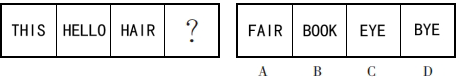 A : AB : BC : CD : D正确答案是： A收起解析 解析：本题考查数量类规律。方法一：第一步：观察图形。题干各图形组成不相似，考虑数量类规律。题干各图形中均只有最后一个字母含有1条曲线，问号处图形遵循此规律，只有最后一个字母含有1条曲线。第二步：分析选项，确定答案。A项：只有最后一个字母含有1条曲线，当选。 B项：前三个字母含有4条曲线，排除。C项：不含有曲线，排除。D项：第一个字母含有2条曲线，排除。方法二：第一步：观察图形。题干各图形组成不相似，考虑数量类规律。题干各图形中均含有4种元素，则问号处图形应含有4种元素。第二步：分析选项，确定答案。A项：含有4种元素，当选。 B项：只含有3种元素，排除。 C项：只含有2种元素，排除。 D项：只含有3种元素，排除。故本题选A。【难易程度】易-中【争议说明】根据各图形中含有封闭空间的字母数依次递增，可以选择B项，此题不严谨。考点：  |考点,行测,判断推理,图形推理,数量类,元素20、(单选题) 从所给的四个选项中，选择最合适的一个填入问号处，使之呈现一定的规律性。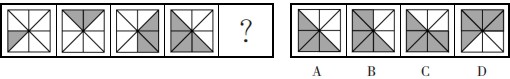 A : AB : BC : CD : D正确答案是： D收起解析 解析：本题考查位置类规律。第一步：观察图形。题干各图形组成相似，灰色三角形存在明显个数递增与移动，考虑位置类规律。题干各图形中的灰色三角形依次顺时针移动2格后，在最前面增加一个灰色三角形得到下一个图形，问号处图形遵循此规律，应由第四个图形移动得到。第二步：分析选项，确定答案。A项：不符合题干移动规律，排除。 B项：不符合题干移动规律，排除。 C项：不符合题干移动规律，排除。 D项：符合题干移动规律，当选。故本题选D。考点：  |考点,行测,判断推理,图形推理,位置类,移动21、(单选题) 老王在小区公共绿地上自行种植了葱和韭菜，不久后，物业在小区内张贴通知，告知业主在十日内自行处理公共绿地内种植的农作 物，否则将集中清理。十日后，物业将老王种植的葱和韭菜清除。老王认为，公共绿地归业主所有，其作为业主有一定的使用权。以下哪项如果为真，最能削弱老王的观点？（	）A :  小区内的公共绿地归业主所有，老王应该与其他业主共享其种菜所得B  :  小区内的公共绿地归业主所有，老王在公共绿地上种菜应该提前告知其他业主C  :  改变小区公共绿地的用途应由业主共同决定，老王私自种菜并未经过其他业主表决同D : 改变小区公共绿地的用途应由业主共同决定，只要其他业主同意，老王就可以在公共上种菜正确答案是： C收起解析 解析：本题考查削弱类。第一步：分析题干论点、论据。论点：公共绿地归业主所有，其作为业主有一定的使用权，可以在小区公共绿地上自行种植葱和韭菜。论据：无。第二步：分析选项，确定答案。A项：选项讨论的是老王种菜后所得是否应该和所有业主共享，而题干讨论的是老王作为业主是否拥有一定的公共绿地的使用权，两者话题不一致，无法削弱题干论点，排除。B项：指出老王在公共绿地上种菜应该提前告知其他业主，不明确老王实际是否提前告知了其他业主，无法削弱题干论点，排除。C项：指出老王私自种菜并未经过其他业主表决同意，说明老王作为业主的使用权是受限制的，在没有经过其他业主表决同意的情况下，不可以私自种菜，削弱题干论点，当选。D项：指出只要其他业主同意，老王就可以在公共绿地上种菜，不明确老王实际是否得到了其他业主的同意，无法削弱题干论点，排除。故本题选C。考点：  |考点,行测,判断推理,逻辑判断,削弱类22、(单选题) 校园欺凌是当今社会高度关注的现象。为了防止校园欺凌，有人建议在校园内显著位置张贴公布校园欺凌的求助电话，学生遭遇欺凌后，可以拨打求助电话，获得老师帮助。以下哪项如果为真，最能削弱上述建议实施效果？（	）A : 很多教师面对实施欺凌的学生，缺乏有效教育训诫手段B : 校园欺凌多发生在夜间，求助电话无人接听C : 欺凌者会恐吓被欺凌者，不要试图向教师或家长求助D : 部分受害者认为“告状”可耻，不愿寻求成人的帮助正确答案是： B收起解析 解析：本题考查削弱类。第一步：分析题干论点、论据。论点：在校园内显著位置张贴公布校园欺凌的求助电话，学生遭遇欺凌后，可以拨打求助电话，获得老师帮助。论据：无。第二步：分析选项，确定答案。A项：指出很多教师缺乏有效教育训诫实施欺凌的学生的手段，与在校园内显著位置张贴公布校园欺凌的求助电话能否防止校园欺凌无关，无法削弱题干论点，排除。B项：指出校园欺凌多发生在夜间，求助电话无人接听，说明在校园内显著位置张贴公布校园欺凌的求助电话不能防止校园欺凌，削弱题干论点，当选。C项：指出欺凌者会恐吓被欺凌者不要试图向教师或家长求助，不明确被欺凌者是否会拨打求助电话，也不明确该措施的效果，无法削弱题干论点，排除。D项：部分受害者认为“告状”可耻，不愿寻求成人的帮助，不明确除这部分受害者外，其余受害者是否会拨打求助电话，不明确该措施的效果，无法削弱题干论点，排除。故本题选B。考点：  |考点,行测,判断推理,逻辑判断,削弱类23、(单选题) 为了测试婴儿如何对运动做出反应，研究小组对21名婴儿进行了监测，母亲们尝试了四种让婴儿安静下来的方法，“抱着婴儿走动”“将婴儿放在婴儿车或者摇床上来回摇动”“坐着抱住婴儿”“让婴儿躺在床上”。使用第三种和第四种方法时，哭闹的婴儿并没有平静下来；使用第一种方法时婴儿们都停止了哭泣，其中近一半在五分钟内入睡；第二种方法有与第一种方法类似的镇静效果，但程度较小。因此，科学家得出结论，抚慰婴儿的最佳方法是让其处于轻微的运动节奏中。以下哪项如果为真，最能削弱上述结论？（   ）A : 四种方法的试验分别选在了不同的时间和地点B : 如果让父亲抱着婴儿走动也能使婴儿安静下来C : 一些哺乳动物的母亲携带幼崽走动时，能使幼崽保持安静D : 摇动婴儿车或摇床会产生与行走类似的运动节奏正确答案是： A收起解析 解析：本题考查削弱类。第一步：分析题干论点、论据。论点：抚慰婴儿的最佳方法是让其处于轻微的运动节奏中。论据：研究小组对21名婴儿进行了监测，母亲们尝试了四种让婴儿安静下来的方法，“抱着婴儿走动”“将婴儿放在婴儿车或者摇床上来回摇动”“坐着抱住婴 儿”“让婴儿躺在床上”。使用第三种和第四种方法时，哭闹的婴儿并没有平静下来；使用第一种方法时婴儿们都停止了哭泣，其中近一半在五分钟内入睡；第二种方法有与第一种方法类似的镇静效果，但程度较小。第二步：分析选项，确定答案。A项：指出四种方法的试验分别选在了不同的时间和地点，时间和地点的变化都会对抚慰婴儿造成影响，说明实验存在其他会影响实验结果的变量，实验不科学，削弱论据，削弱题干论点，当选。B项：指出如果让父亲抱着婴儿走动也能使婴儿安静下来，补充论据，说明父亲走动也能抚慰婴儿，支持题干论点，排除。C项：指出一些哺乳动物的母亲携带幼崽走动时，能使幼崽保持安静，不明确这些哺乳动物是否包含人类，无法削弱题干论点，排除。D项：指出摇动婴儿车或摇床会产生与行走类似的运动节奏，解释了实验中为什么第二种方法有与第一种方法类似的镇静效果但程度较小，支持题干论点，排除。故本题选A。考点：  |考点,行测,判断推理,逻辑判断,削弱类24、(单选题)  游隼会掠食黑腹滨鹂，黑腹滨鹂能持续飞行数小时。20世纪70年代，由于杀虫剂的使用游隼的数量减少，黑腹滨鹂持续飞行的时间变少，休憩时间更多；到了90年代，杀虫剂因监管而减少，游隼又回来了，黑腹滨鹂的飞行行为恢复如前。因此，有动物学家认为是对天敌的恐惧改变了黑腹滨鹂的飞行行为。以下哪项如果为真，最能反驳动物学家的观 点？（	）A : 游隼的数量变化跟杀虫剂的使用没有关系B : 滥用杀虫剂会严重影响黑腹滨鹂的食物链C : 游隼并不是黑腹滨鹂唯一的天敌D : 杀虫剂会对黑腹滨鹂的身体机能造成伤害正确答案是： D解析：本题考查削弱类。第一步：分析题干论点、论据。收起解析 论点：对天敌的恐惧改变了黑腹滨鹂的飞行行为。论据：游隼会掠食黑腹滨鹂，黑腹滨鹂能持续飞行数小时。20世纪70年代，由于杀虫剂的使用游隼的数量减少，黑腹滨鹂持续飞行的时间变少，休憩时间更多；到了90年代，杀虫剂因监管而减少，游隼又回来了，黑腹滨鹂的飞行行为恢复如前。第二步：分析选项，确定答案。A项：仅指出游隼的数量变化跟杀虫剂的使用没有关系，未提及黑腹滨鹂的飞行行为改变的原因，无法削弱题干论点，排除。B项：仅指出滥用杀虫剂会严重影响黑腹滨鹂的食物链，不明确食物链对黑腹滨鹂的飞行行为的影响，无法削弱题干论点，排除。C项：仅指出游隼并不是黑腹滨鹂唯一的天敌，未提及天敌对黑腹滨鹂的飞行行为的影响，无法削弱题干论点，排除。D项：指出杀虫剂会对黑腹滨鹂的身体机能造成伤害，身体机能受到伤害可能会影响到飞行行为，另有他因，削弱题干论点，当选。故本题选D。考点：  |考点,行测,判断推理,逻辑判断,削弱类25、(单选题) “志当存高远”，远大的理想目标不仅能够帮助人生走向巅峰，还能让人更长寿。近日，一项新研究发现生活目标越高的人，死亡风险越低。以下哪项如果为真，最能削弱上述结论？（	）A : 拥有充足的物质财富，才能享受好的医疗条件B : 有研究表明，富人体内DHEA-S激素水平高于中低收入人群，这种激素有助于降低患管疾病的风险C  :  有些人的远大理想根本不切实际，很容易引起失败，导致心情沮丧，郁郁寡欢D : 合理的目标规划更容易实现，可以使人更加自信正确答案是： C收起解析 解析：本题考查削弱类。第一步：分析题干论点、论据。论点：生活目标越高的人，死亡风险越低。论据：远大的理想目标不仅能够帮助人生走向巅峰，还能让人更长寿。第二步：分析选项，确定答案。A项：指出拥有充足的物质财富才能享受好的医疗条件，与题干论点无关，排除。B项：指出富人体内帮助降低患心血管疾病风险的DHEA-S激素水平高于中低收入人群，与题干论点无关，排除。C项：指出有些人的远大理想根本不切实际，很容易引起失败，导致心情沮丧，郁郁寡欢，“心情沮丧、郁郁寡欢”影响心理健康，不利于人的长寿，举反例削弱题干论点，当选。D项：指出合理的目标规划可以使人更加自信，与题干论点无关，排除。故本题选C。考点：  |考点,行测,判断推理,逻辑判断,削弱类